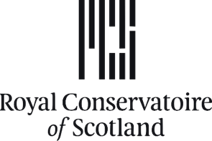 Research Proposal Template 2024/25Please see the template below which will detail the questions you will be asked to submit your proposal. All proposal should be submitted online via Acceptd - https://app.getacceptd.com/rcs following submitting your application online which is made through UCAS Conservatoires: https://www.ucas.com/conservatoires. Outstanding applicants for PhD study may be nominated by the Conservatoire to the Scottish Graduate Schools of Arts and Humanities (SGSAH) Doctoral Training Partnership to be considered for full AHRC funding. Applicants interested in pursuing this opportunity must ensure that their application for PhD study is received by 10 November 2023. A second deadline for applicants applying for PhD or MPhil study at the Conservatoire is 26 January 2024.  Personal DetailsCross-institutional supervision (please note the relevant HEI (up to two) and potential supervisor(s), if applicable, otherwise leave this entry blank)Qualifications (to be submitted as part of your UCAS Conservatories application)
Admission to doctoral level programmes is normally on the basis of a first degree at 2(i) level or higher (or the overseas equivalent) in the relevant subject or a relevant postgraduate qualification. However, where a prospective student lacks a suitable first degree, alternative mechanisms for assessing qualifications and preparedness, reflecting professional or other work experience, may be used. Applicants for whom English is a second language must demonstrate an IELTS score of 7.0.Qualifications gainedQualifications pendingName Research proposal titleMode of Study (please delete as necessary):              Full-time          Part-timeInstitutionInstitutionUniversity or CollegeDates of awardDegree/DiplomaMain subjectsGrade, Class or GPAUniversity or CollegeAnticipated date of awardDegree/DiplomaMain subjectsRelevant professional experience, as applicable (300 words maximum) Research Summary (100 words)Please provide a summary of your proposed research project that will be comprehensible to non-specialists. Research Proposal (1000 words)This section must describe your proposal. We are seeking original, innovative, cogent and coherent proposals, which are well-written in their entirety. Completion of the project should be feasible within the normal period of study (three years full-time and six years part-time study). The methodology should be demonstrably appropriate and the whole proposal well-grounded in current research literature and/or practice. Title:Research question(s)/problem:Research context, methods and sources, originality/innovation and contribution to knowledge (academic impact):Knowledge Exchange, Public Engagement & Impact: Who might be interested or involved in delivering or experiencing the change that may happen as a result of your findings? Why would these communities be interested?  How might they benefit? How will you engage/communicate/network with these communities? Preparedness for proposed doctoral project (300 words maximum)Please demonstrate how your previous study (UG / MA) and / or professional experience have prepared you for this particular doctoral project. This might include reference to your UG and Masters programmes of study and your dissertation topics, specific and appropriate methodological training and/or expertise, work-based learning or employment in a relevant occupation, etc.Training needs (300 words maximum)However well prepared applicants may be to undertake the research they propose, it is expected that they will need to develop new skills during their programme of study. Please identify your training needs – what skills will you need to develop to ensure that you are able to complete your research project successfully? (Your project is likely to build on and extend existing skills and will be project-specific.)What skills do you seek to develop for professional development purposes? Why have you chosen to put forward an application to the Royal Conservatoire of Scotland? 